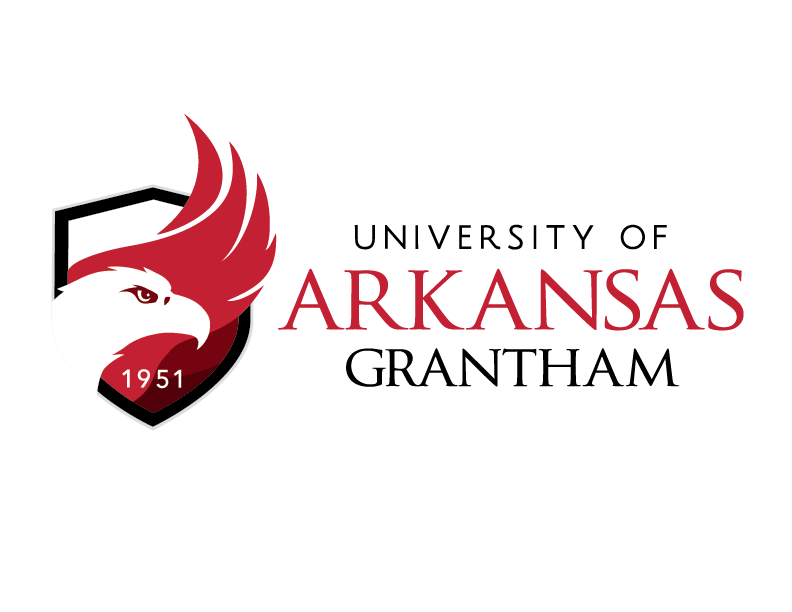 Request for Proposal (RFP)RFP No. 221003
Automated Marketing Software (“AMS”)	RFP RELEASE DATE:		October 3, 2022	PROPOSAL DUE DATE:	November 14, 2022	PROPOSAL DUE TIME:	5:00 PM CST*	PROPOSAL OPENING:	November 15, 2022	PROPOSAL OPENING TIME:	10:00 AM CSTSUBMIT ALL PROPOSALS TO:University of Arkansas Granthamc/o University of Arkansas System2404 N. University Ave.Little Rock, AR  72207Attn:  Terry Fuquay, Director of Administrative ServicesSignature Required For ProposalRespondent complies with all articles of the Standard Terms and Conditions documents as counterpart to this RFP document, and with all articles within the RFP document.  If Respondent receives the University’s purchase order, Respondent agrees to furnish the items and/or services listed herein at the prices and/or under the conditions as indicated in the RFP.  Authorized Signature: _______________________________________		Date: ______________Typed/Printed Name of Signor: ________________________________	Title: ______________*Under no circumstances will late proposals be accepted. Failure to deliver by overnight carriers or other such methods shall not be taken into consideration. Proposals MUST arrive and be time-stamped prior to the time and date specified in this Request for Proposal at the following location:
University of Arkansas Granthamc/o University of Arkansas System2404 North University AvenueLittle Rock, AR 72207 Attn:  Terry Fuquay, Director of Administrative ServicesRESPONDENT NAME, RFP NUMBER, AND PROPOSAL DUE DATE MUST BE CLEARLY NOTED ON OUTSIDE OF PACKAGE IN ORDER FOR PROPOSAL TO BE ACCEPTED.Information on joining the Proposal Opening via Zoom will be posted on:  www.uagrantham.edu/request-for-proposal-1  five (5) business days prior to the proposal opening date.INTERGOVERNMENTAL/COOPERATIVE USE OF COMPETITIVELY BID PROPOSALS AND CONTRACTS:In accordance with Arkansas Code Annotated § 19-11-249, any State public procurement unit, including any University of Arkansas System campus or unit, may participate in any contract resulting from this solicitation with a participating addendum signed by the contractor and approved by the chief procurement officer of the procurement agency issuing this solicitation.MINORITY AND WOMEN-OWNED BUSINESS (MWOB) POLICY:It is the policy of the State of Arkansas to support equal opportunity as well as economic development in every sector. In accordance with the Minority and Women-Owned Business Economic Development Act, University shall support to the fullest all possible participation of companies owned and controlled by minority persons and women in state-funded and state-directed public programs and in the purchase of goods and services to meet an annual goal of fifteen percent (15%) of the total expended.Pursuant to Ark. Code Ann. § 19-11-229, 19-11-230 the State of Arkansas encourages all small, minority, and women owned business enterprises to submit competitive sealed bids and proposals for University projects.  Encouragement is also made to all general contractors that in the event they subcontract portions of their work, consideration is given to the identified groups.Minority-Owned Business is defined by Arkansas Code Annotated § 15-4-303 as a business that is at least fifty-one percent (51%) owned by one (1) or more minority persons who are lawful permanent residents of the State of Arkansas:African AmericanHispanic AmericanAmerican IndianPacific Islander AmericanAsian AmericanA Service-Disabled Veteran as designated by the United States Department of Veterans AffairsWomen-Owned Business is defined by Act 1080 of the 91st General Assembly Regular Session 2017 as a business that is at least fifty-one percent (51%) owned by one (1) or more women who are lawful permanent residents of the State of Arkansas.Eligibility and CertificationThe Arkansas Economic Development Commission (AEDC) conducts a certification process for minority-owned and women-owned businesses. Increase the opportunity for your minority or women-owned business to sell products and services to the State of Arkansas:  https://www.arkansasedc.com/community-resources/Minority-and-Women-Owned-Business-Enterprise-Resources/detail/get-certified.  Certification indicates that your company has undergone a review process to show that it is 51% or more owned, controlled and operated by a minority or woman as defined above.  Certification is granted for two years and allows participation in the procurement process as a MWOB.If certified, the Prospective Contractor’s Certification Number should be included on the Proposal/Response Signature Page.General Background for University of Arkansas SystemThe University of Arkansas System (“UAS”) is composed of 21 campuses, divisions and units across Arkansas and includes the state’s 1871 flagship, land-grant research university at Fayetteville; UAMS, Arkansas’s premier institution for medical education, treatment and research; a major metropolitan university; an 1890 land-grant university; two regional universities serving southern and western Arkansas; seven community colleges; two schools of law; a presidential school; a residential math and science high school; a 100 percent online university and divisions of agriculture, archeology and criminal justice.  A full listing can be found at https://www.uasys.edu/campuses-units/.About University of Arkansas GranthamSince its founding in 1951, Grantham has enabled access to education for adult learners. On November 1, 2021, Grantham University joined the University of Arkansas System and officially became the University of Arkansas Grantham. UA Grantham, a fully online university, is offering more than 50 fully-online degree and certificate programs.1. 	DESCRIPTION AND OVERVIEW OF RFPThe Board of Trustees of the University of Arkansas, acting on behalf of the University of Arkansas Grantham, located in Little Rock, Arkansas (“UA Grantham” or the “University”) is seeking proposals from qualified and reputable Respondents to provide services for an automated marketing system (“AMS”) pursuant to the specifications, terms and conditions stated in this RFP (“Proposal(s)”).UA Grantham is seeking to award an initial term contract of two (2) years, followed by annual renewals for up to five (5) years, to the Respondent that can provide the best overall value to the University. This value will be determined based on the overall competence, compliance, format and presentation of each RFP response and a presentation, as necessary. Respondents may submit a proposal for all the services entailed in this RFP or may submit a proposal for a specific service identified in this RFP. Note also that the award may be split between Respondents for each of the services for which proposals are requested.A Respondent presentation day may be held following the proposal due date.  Projected timeframe for when presentations could occur is specified in the Projected Timetable of Activities section of this RFP.  Please keep these dates open to schedule a presentation if you are selected to present.  UA Grantham expects that the selected Respondent will:Install a new automated marketing system Be accountable for critical deliverablesBe proactive in suggesting functionality based on best practices Provide instruction on use-case scenarios and the necessary training for using the system effectivelyProvide accurate representation of product capabilities with respect to information in this documentDeliver a solution fully integrated with other systems to support current workflows and existing personnel roles / usage profilesProvide a system capable of supporting acquisition, communication, and tracking of lead and student lifecycle communication strategies
The ideal solution will facilitate the nurture of leads through email and other communications; landing pages; the use of lead scoring models; social interaction; and communication based on action or behavior. Custom forms, data, and the ability to curate leads through the enrollment funnel are critical capabilities. The system will provide a modern interface, be extensible as needed, provide usable reports, analytics, and dashboards, and provide training and the support necessary to deploy and measure various communications strategies.2.	SCOPE OF WORK 
	Respondent, within ninety (90) calendar days of contract signing or final legislative approval if required, shall successfully complete all activities necessary to enable full use of all the system’s features and capabilities.  These activities include but are not limited to (1) installation, (2) integration, (3) training in use, and (4) establishing ongoing support of the system – resulting in a system that is fully-integrated with the University’s CRM, SIS, telephony, calendar, email, and other systems as described in Section 14 of this document.  As part of the response to this RFP, Respondent shall provide a project schedule and a dedicated team to support installation, integration, training, and ongoing support, and all other needed activities.	The following are general descriptions of key expected capabilities:Functional Capabilities
This system should include the ability to create forms, create and deploy emails, usage reports, lead journeys, analytics on open rates and usage, the ability to curate lists from the current CRM or uploaded in common data files and formats, an integration into our existing CRM, and the ability to support live chat. Lead scoring, consolidating user data for marketing purposes, and an easy-to-use interface are also required.	The ability to create workflows should be visual and intuitive, with unlimited flows and tasks. Communication triggers should be automated, time or behavior based. Contact tracking data should be coherent and consistent with the CRM (Salesforce) and be able to be appended to indicate user behavior to create advanced segmentation for timeliness of lead interactions with the website, social, or other contact method.Email Capabilities
The system will have the ability to easily create and deploy emails using an advanced drag and drop WYSIWYG editor with cross platform functionality, responsive templates, dynamic and A/B testing, tracking and RSS email integration. In addition, a visual workflow builder to create lead journeys with time-based automations and behavior activity triggers, advanced segmentation, dynamic landing pages and lead personas should be included. 
Form Capabilities
The ability to create forms easily is essential to our automation. Drag and drop design, dynamic content, custom fields, “pop up” use, custom CSS for brand integration, customized calls to action, auto complete, progressive proofing, form follow up autoresponders, and analytics and usage data are essential. Third party post back and Webex connection is required.Landing Page DesignSimilar to custom forms design, the landing page builder should be easy to use and feature custom branding, an easy-to-use modern interface, dynamic content, a library of templates, optimizable across platforms, and single or multiple pages as necessary. Analytics and usage metrics should also be included.Social MediaIntegration with our social media deployment software, or similar capabilities to that software should be included in the scope. Social listening, monitoring, publishing with a content calendar as well as automation rules based on activity and capturing that activity are expected features. Similar to the landing page builder, blog functionality for content creation should be intuitive, easy to use and have responsive capabilities, a template library and drag and drop functionality.Sales and MarketingIn addition to automated marketing connected to our existing Salesforce CRM, to the extent that the marketing automation system includes CRM functionality, provide an overview of scope of functionality and costs; address  whether CRM functionality includes sales automation, IMAP sync, custom analytics and dashboards, report scheduling, advanced lead scoring, schedule meetings for advisors and internal business needs, outbound dialing and call tracking, connection to available ad accounts and ad retargeting, notifications and shopping cart integration.Platform FeaturesIntegration to our current CMS, an open API, and an extensible platform are required. The system should have native Salesforce integration, Zapier connectivity, and the ability to report and export data as needed. System should provide integration into third party analytics tools to create holistic dashboards.Vendor Customer Support
The system should receive initial and continued support from vendor. This includes a dedicated representative of the vendor to support best practices and education of personnel, platform migration support, phone and email support, library of training resources, live chat, and updates for enhancements as well as continued data security with the system.Cohesive Work EnvironmentThe AMS should have team wide communication for priority tasks and a shared inbox or other collaborative communications between team members. The ability to prioritize incoming contacts and deal with any data point expediently would be a benefit.See section 14 for additional details.3.	COSTS / PRICING	Respondents must provide detailed/itemized retail pricing for each individual component, and/or the overall system, as listed on the Official Proposal Price Sheet provided within this RFP document:Reference Appendix I Official Price SheetIf pricing is dependent on any assumptions that are not specifically stated on the Official Price Sheet, please list those assumptions accordingly on a separate spreadsheet and show detailed pricing.  	Any additional pricing lists should remain attached to the Official Price Sheet for purposes of accurate	evaluation.  Pricing must be valid for one hundred eighty (180) days following the Proposal due date	and time.  Upon award, all pricing and/or discounts must be firm for a period of two (2) years.	University will not be obligated to pay any costs not identified on the Official Price Sheet.  Respondents	must certify that any costs not identified by the Respondent, but subsequently incurred in order to achieve	successful operation of the service, will be borne by the Respondent.   Failure to do so may result in	rejection of the Proposal.4.	RESPONDENT REFERENCES	Respondents must provide a minimum of three (3) references, preferably in higher education, (including the organization’s name, address, persons to contact, telephone numbers, and email addresses) located in the continental United States currently served by respondent.  References are to be parties who can attest to the qualifications relevant to providing services requested. University reserves the right to contact any references provided to evaluate the level of performance and customer satisfaction.Reference Appendix II for format.5.	INTENTIONALLY OMITTED6.	RESPONDENT’S RESPONSIBILITY TO READ RFP 	It is the Respondent's responsibility to thoroughly examine and read the entire RFP document, including any and all appendices.  Failure of Respondents to fully acquaint themselves with existing conditions or the amount of goods and work involved will not be a basis for requesting extra compensation after the award of a Contract. This engagement is separate from any other engagement bidder may be currently pursuing with the University. Interpretation by and of the University is final.7.	PROJECTED TIMETABLE OF ACTIVITIES	The following schedule will apply to this RFP, but may change in accordance with the University's needs:	October 3, 2022			RFP released to prospective respondents	October 24, 2022			5:00 PM CST - Last date/time questions will be accepted 	October 31, 2022			Last date an addendum will be issued	November 14, 2022		Proposal submission deadline 5:00 PM CST          November 15, 2022		Proposal Opening, 10:00 AM CSTNote: Attendance at RFP proposal opening is not required. No award will be made. Only names of respondents, and a preliminary determination of proposal responsiveness, will be made at this time.	Week of January 9, 2023		Respondent Presentations (if necessary)	Week of January 30, 2023		Notice of Intent to Award	Upon Notice of Intent to Award*	Contract Negotiations Begin 	Upon Contract Approval		Service to Commence (upon final legislative approval, if applicable)	*University places a value on all elements of this RFP.  As such, after evaluation of Proposals and selection of Contractor(s), the University reserves the right to further negotiate with the selected respondent on any or all elements, and to award accordingly.	8.	CONTRACT TERM AND TERMINATION	The term (“Term”) of any resulting Contract will begin upon date of Contract award.  If mutually agreed upon in writing by the Contractor and University, the term shall be for an initial period of two (2) years, with the option to renew at the end of the initial period for up to five (5) additional one-year terms, for a combined total of seven (7) years (or 84 months).  University may terminate this Agreement without cause, at any time during the Term (including any renewal periods), by giving the other party thirty (30) days advance written notice of termination. Additionally, in the event of non-appropriation of funds necessary to fulfill the terms and conditions of this Agreement during any period of the Term (including any renewal periods), the parties agree that this Agreement shall automatically terminate without notice.		a) If at any time the services become unsatisfactory, University will give thirty (30) days written notice to the Contractor. If at the end of the thirty (30) day period the services are still deemed unsatisfactory, the Contract shall be cancelled by University.  Additionally, the Contract may be terminated, without penalty, by University without cause by giving thirty (30) days written notice of such termination to Contractor.		b) Upon award, the agreement is subject to cancellation, without penalty, either in whole or in part, if funds necessary to fulfill the terms and conditions of this Contract during any biennium period of the Term (including any renewal periods) are not appropriated.		c) In no event shall such termination by University as provided for under this section give rise to any liability on the part of University, its trustees, officers, employees or agents including, but not limited to, claims related to compensation for anticipated profits, lost business opportunities, unabsorbed overhead, misrepresentation, or borrowing.  University’s sole obligation hereunder is to pay Contractor for services ordered and received prior to the date of termination.	The terms, conditions, representations, and warranties contained in the Contract shall survive the termination of the Contract.9. 	GENERAL INFORMATION FOR RESPONDENTS9.1	Distributing OrganizationThis RFP is issued by the University of Arkansas System Office.   The UAS Purchasing Official is the sole point of contact during this process. Only written communication is considered formal and can be supported throughout this process.Respondent Questions and Addenda:  Respondent questions concerning all matters of this RFP should be sent via email to:					Terry Fuquay				Director of Administrative Services				University of Arkansas System				Email:  tfuquay@uasys.edu	Questions received via email will be directly addressed via email, and compilation of all questions and answers (Q&A), as well as any revision, update and/or addenda specific to this RFP solicitation will be made available on UA Grantham’s website:  www.uagrantham.edu/request-for-proposal-1.  During the time between the proposal opening and contract award(s), with the exception of Respondent’s questions during this process, any contact concerning this RFP will be initiated by the issuing agency and not Respondent.  Specifically, the person named herein will initiate all contact.	Respondents shall not rely on any other interpretations, changes, or corrections. It is Respondent's responsibility to thoroughly examine and read the entire RFP document and any Q&A or addenda to this RFP.  Failure of Respondents to fully acquaint themselves with existing conditions or information provided will not be a basis for requesting extra compensation after the award of a Contract.9.2	Agency Employees and Agents	Contractor shall be responsible for the acts of its employees and agents while performing services pursuant to the terms of any Contract.  Accordingly, Contractor agrees to take all necessary measures to prevent injury and loss to persons or property while on the University’s premises.  Contractor shall be responsible for all damages to persons or property on and off campus caused solely or partially by Contractor or any of its agents or employees.  Contractor’s employees shall conduct themselves in a professional manner and shall not use University’s facilities for any activity or operation other than the operation and performance of services as herein stated.  University reserves the right to deny access to any individual.  The following conduct is unacceptable for Contractor’s employees and agents: foul language, offensive or distasteful comments related to age, race, ethnic background or sex, evidence of alcohol influence or influence of drugs, refusal to provide services requested, refusal to make arrangements for additional services needed and general rudeness.  Contractor shall require standard criminal background checks on all employees of the Contractor’s business in advance of the performance of any on-campus duties.  Employees whose background checks reveal felony convictions of any type are to be either removed from all support activities on the University’s campus or reported to University for review and approval in advance of the performance of any on-campus duties.9.3	Tobacco Free CampusSmoking and the use of tobacco products (including cigarettes, e-cigarettes, cigars, pipes, smokeless tobacco, and other tobacco products) by students, faculty, staff, contractors, and visitors, are prohibited at all times on and within all property, including buildings, grounds, and facilities, owned or operated by University, including all vehicles on University property.9.4	DisputesContractor and University agree that they will attempt to resolve any disputes in good faith.  Contractor and University agree that the State of Arkansas shall be the sole and exclusive jurisdiction and venue for any litigation or proceeding that may arise out of or in connection with any Contract.  The Respondent acknowledges, understands and agrees that any claims, demands, suits, or actions for damages against University may only be initiated and pursued in the Arkansas State Claims Commission, if at all.  Under no circumstances does University agree to binding mediation or arbitration of any disputes or to the payment of attorney fees, court costs or litigation expenses.9.5	Conditions of Contract	Contractor shall at all times observe and comply with federal and Arkansas State laws, local laws, ordinances, orders, and regulations existing at the time of or enacted subsequent to the execution of the Contract which in any manner affect the completion of work.  Contractor shall indemnify and hold harmless University and all its trustees, officers, employees, volunteers, students, and agents against any claim or liability arising from or based upon the violation of any such law, ordinance, regulation, order or decree by an employee, representative, or subcontractor of the Contractor.  	To the extent Contractor shall have access to, store or receive student education records, Contractor agrees to abide by the limitations on use and re-disclosure of such records set forth in the Family Educational Rights and Privacy Act (FERPA), 20 U.S.C. § 1232g, and 34 CFR Part 99.  Contractor agrees to hold student record information in strict confidence and shall not use or disclose such information except as authorized in writing by University or as required by law.  Contractor agrees not to use the information for any purpose other than the purpose for which the disclosure was made.  Upon termination, Contractor shall return all student education record information or provide evidence that it was destroyed within thirty (30) days. 	When procuring a technology product or when soliciting the development of such a product, the State of Arkansas is required to comply with the provisions of Arkansas Code Annotated § 25‐26‐201 et seq., as amended by Act 308 of 2013, which expresses the policy of the State to provide individuals who are blind or visually impaired with access to information technology purchased in whole or in part with state funds. Contractor expressly acknowledges and agrees that state funds may not be expended in connection with the purchase of information technology unless that system meets the statutory requirements found in 36 C.F.R. § 1194.21, as it existed on January 1, 2019 (software applications and operating systems) and 36 C.F.R. § 1194.22, as it existed on January 1, 2019 (web‐based intranet and internet information and applications), in accordance with the State of Arkansas technology policy standards relating to accessibility by persons with visual impairments.ACCORDINGLY, CONTRACTOR SHALL EXPRESSLY REPRESENT AND WARRANT to the State of Arkansas through the procurement process by submission of a Voluntary Product Accessibility Template (“VPAT”) or similar documentation to demonstrate compliance with 36 C.F.R. § 1194.21, as it existed on January 1, 2019 (software applications and operating systems) and 36 C.F.R. § 1194.22, as it existed on January 1, 2019 (web‐based intranet and internet information and applications) that the technology provided to the State for purchase is capable, either by virtue of features included within the technology, or because it is readily adaptable by use with other technology, of:‐ Providing, to the extent required by Arkansas Code Annotated § 25‐26‐201 et seq., as amended by Act 308 of 2013, equivalent access for effective use by both visual and non‐visual means;‐ Presenting information, including prompts used for interactive communications, in formats intended for non‐visual use;‐ After being made accessible, integrating into networks for obtaining, retrieving, and disseminating information used by individuals who are not blind or visually impaired;‐ Providing effective, interactive control and use of the technology, including without limitation the operating system, software applications, and format of the data presented is readily achievable by nonvisual means;‐ Being compatible with information technology used by other individuals with whom the blind or visually impaired individuals interact;‐ Integrating into networks used to share communications among employees, program participants, and the public; and‐ Providing the capability of equivalent access by nonvisual means to telecommunications or other interconnected network services used by persons who are not blind or visually impaired.	If the information technology product or system being offered does not completely meet these standards, the Respondent must provide an explanation within the VPAT detailing the deviation from these standards.  	State agencies cannot claim a product as a whole is not reasonably available because no product in the marketplace meets all the standards. If products are reasonably available that meet some but not all of the standards, the agency must procure the product that best meets the standards or provide written documentation supporting selection of a different product, including any required reasonable accommodations.	For purposes of this section, the phrase “equivalent access” means a substantially similar ability to communicate with, or make use of, the technology, either directly, by features incorporated within the technology, or by other reasonable means such as assistive devices or services which would constitute reasonable accommodations under the Americans with Disabilities Act or similar state and federal laws. Examples of methods by which equivalent access may be provided include, but are not limited to, keyboard alternatives to mouse commands or other means of navigating graphical displays, and customizable display appearance. As provided in Arkansas Code Annotated § 25-26-201 et seq., as amended by Act 308 of 2013, if equivalent access is not reasonably available, then individuals who are blind or visually impaired shall be provided a reasonable accommodation as defined in 42 U.S.C. § 12111(9), as it existed on January 1, 2019.	If the information manipulated or presented by the product is inherently visual in nature, so that its meaning cannot be conveyed non-visually, these specifications do not prohibit the purchase or use of an information technology product that does not meet these standards.9.6	Contract Information	Respondents should note the following regarding the State’s contracting authority and amend any documents accordingly.  Failure to conform to these standards may result in rejection of Respondent’s proposal:	A. The State of Arkansas may not contract with another party to perform any of the following: 1. 	Pay any penalties or charges for late payment or any penalties or charges which in fact are penalties for any reason.2. 	Indemnify or defend that party for liability or damages. Under Arkansas law University may not enter into a covenant or agreement to hold a party harmless or to indemnify a party from prospective damages.3. 	Pay all sums that become due under a contract upon default. 4. 	Pay damages, legal expenses, attorneys’ fees or other costs or expenses of any party. 5. 	Conduct litigation in a place other than the State of Arkansas.6.	Agree to be subject to or bound by governing law, jurisdiction, or venue of any state, country or province other than the State of Arkansas.7.	Agree to any provision of a contract that violates the laws or constitution of the State of Arkansas. B. A party wishing to contract with University should: 1. 	Remove any language from its contract which grants to it any remedies other than:The right to possession. The right to accrued payment.The right to expenses of de-installation. 2.	Include in its contract that the laws of the State of Arkansas govern the contract and that the State of Arkansas is the exclusive jurisdiction and venue for any and all claims, disputes, actions or suits between the parties or related to the Contract.3.	Include in its Contract that the University is an instrumentality of the State of Arkansas entitled to sovereign immunity from suit and that all claims, demands, suits, or actions for loss, expense, damage, liability or other relief, either at law or in equity, against University or its trustees, officers, employees, volunteers, students, agents or designated representatives acting within the official scope of their position, must be brought before the Arkansas State Claims Commission.4.	Include in its Contract all other terms and conditions stated in this RFP.5.   Acknowledge in its contract that contracts become effective when awarded by the UAS Purchasing Official.9.7	Reservation	This RFP does not commit University to award a contract, to pay costs incurred in the preparation of a Proposal to this request, or to procure or contract for services or supplies.  University reserves the right to accept or reject (in its entirety), any Proposal received as a result of this RFP, if it is in the best interest of University to do so.  In responding to this RFP, respondents recognize that University may make an award to a primary Respondent; however, University reserves the right to purchase like and similar services from other agencies as necessary to meet operation requirements.9.8	Qualifications of Respondent	University may make such investigations as it deems necessary to determine the ability of Respondents to meet all requirements as stated within this RFP, and Respondent shall furnish to University all such information and data for this purpose that University may request.  University reserves the right to reject any proposal if the evidence submitted by, or investigations of, such Respondent fails to satisfy University that such Respondent is properly qualified to carry out the obligations of the Contract.9.9	Non Waiver of DefaultsAny failure of University at any time, to enforce or require the strict keeping and performance of any of the terms and conditions of the Contract shall not constitute a waiver of such terms, conditions, or rights, and shall not affect or impair same, or the right of University at any time to avail itself of same.9.10	Independent Parties	Contractor acknowledges that under the Contract it is an independent contractor and is not operating in any fashion as the agent of University.   The relationship of Contractor and University is that of independent contractors, and nothing in this contract should be construed to create any agency, joint venture, or partnership relationship between the parties.9.11	Governing Law	This RFP, any resulting Contract and all performance thereunder, transactions and subsequent amendments thereto between Respondent(s) or Contractor(s) and University shall be governed and construed in all aspects in accordance with the laws of the State of Arkansas without regard to its choice of law principles (including without limitation any and all disputes, claims, counterclaims, causes of action, suits, rights, remedies, promises, obligations, demands, and/or defenses related thereto that may be asserted by either party).  The parties agree that the State of Arkansas shall be the sole and exclusive venue and jurisdiction for any litigation or proceeding that may arise out of or in connection with this RFP or any Contract with University.   The parties waive any objection to the laying of jurisdiction and venue of any claim, action, suit or proceeding arising out of the Contract or any transaction contemplated hereby, in the State of Arkansas, and hereby further waive and agree not to plead or assert that any claim, action, suit or proceeding has been brought in an inconvenient forum.  Nothing contained herein shall be deemed or construed as a waiver of any immunities to suit available to University or its trustees, officials, employees and representatives.  In no event shall University or any of its current and former trustees, officials, representatives and employees (in their official or individual capacities) be liable to Respondent(s) or Contractor(s) for special, indirect, punitive, or consequential damages, attorneys’ fees or costs or any damages constituting lost profits or lost business opportunities.9.12	Proprietary Information	Proprietary information submitted in response to this RFP will be processed in accordance with applicable University procurement procedures.  All material submitted in response to this RFP becomes the public property of the State of Arkansas and will be a matter of public record and open to public inspection subsequent to proposal opening as defined by the Arkansas Freedom of Information Act.  Respondent is hereby cautioned that any part of its proposal that is considered confidential, proprietary, or trade secret, must be labeled as such and submitted in a separate envelope along with the proposal, and can only be protected to the extent permitted by Arkansas law.	Note of Caution:  Respondents should not attempt to mark the entire Proposal as "proprietary" or submit letterhead or similarly customized paper within the proposal to reference the page(s) as "Confidential" unless the information is sealed separately and identified as proprietary.  Acceptable proprietary items may include references, resumes, and financials or system/software/hardware manuals.  Costs and pricing terms are not considered as proprietary.9.13	DisclosureContract and Grant DisclosureDisclosure is a condition of the resulting Contract and University cannot enter into any contract for which disclosure is not made.  Arkansas’s Executive Order 98-04 requires all potential contractors disclose whether the individual or anyone who owns or controls the business is a member of the Arkansas General Assembly, constitutional officer, state board or commission member, state employee, or the spouse or family member of any of these.  If this applies to Respondent’s business, Respondent must state so in writing.Respondent Conflict of Interest FormOnly when applicable, for any RFP that requires the disclosure of existing conflict of interest circumstances, Respondent should complete the Conflict of Interest Form and submit with its Proposal.  It is the responsibility of Respondent desiring to be considered for an award to complete and return this form, along with the Contract and Grant Disclosure and Certification Form. The purpose of these forms is to give Respondent an opportunity to disclose any actual or perceived conflicts of interest.  The determination of University regarding any questions of conflict of interest shall be final.9.14	Proposal ModificationProposals submitted prior to the Proposal opening date may be modified or withdrawn only by written notice to University.  Such notice must be received by the UAS Purchasing Official prior to the time designated for opening of the Proposal.  Respondent may change or withdraw the Proposal at any time prior to Proposal opening; however, no oral modifications will be allowed.  Only letters or other formal written requests for modifications or corrections of a previously submitted Proposal that are addressed in the same manner as the Proposal and that are received prior to the scheduled Proposal opening time will be accepted.  The Proposal, when opened, will then be corrected in accordance with such written requests, provided that the written request is contained in a sealed envelope that is clearly marked with the RFP number and “Modification of Proposal”.  No modifications of the Proposal will be accepted at any time after the Proposal due date and time.9.15	Prime Contractor ResponsibilitySingle and joint Respondent proposals and multiple proposals by Respondents are acceptable.  However, the selected Respondent(s) will be required to assume prime contractor responsibility for the Contract and will be the sole point of contact regarding the award of this RFP.9.16	Period of Firm Proposal	Prices for the proposed services must be kept firm for at least one eighty twenty (180) days after the Proposal Due Date specified on the cover sheet of this RFP.  Firm Proposals for periods of less than this number of days may be considered non-responsive.  The Respondent may specify a longer period of firm price than indicated here.  If no period is indicated by the Respondent in the Proposal, the price will be firm for one hundred eighty (180) days or until written notice to the contrary is received from the Respondent, whichever is longer.9.17	Warranty	The Respondent must:Define the provisions of the warranty regarding response time for service and support.Define the provisions of the warranty regarding system up-time including maintenance windows.Outline the standard or proposed plan of action for correcting problems during the warranty period.Respondents must itemize any components, services, and labor that are excluded from the warranty.9.18	Errors and Omissions	The Respondent is expected to comply with the true intent of this RFP taken as a whole and shall not avail itself of any errors or omissions to the detriment of the services.  Should the Respondent suspect any error, omission, or discrepancy in the specifications or instructions, the Respondent shall immediately notify the UAS Purchasing Official, in writing, and written instructions to be followed shall be issued.  The Respondent is responsible for the contents of its Proposal and for satisfying the requirements set forth in the RFP.9.19	Award ResponsibilityThe UAS Purchasing Official will be responsible for award and administration of any resulting Contract(s). The UAS Purchasing Official reserves the right to reject any or all proposals, or any portion thereof, to re-advertise if deemed necessary, and to investigate any or all proposals and request additional information as necessary to substantiate the professional, financial and/or technical qualifications of the Respondent(s).	Contract(s) will be awarded to the Respondent(s) whose Proposal adheres to the conditions set forth in the RFP, and in the sole judgment of UAS, best meets the overall goals and financial objectives of University.  A resultant Contract will not be assignable without prior written consent of both parties.9.20	Confidentiality and Publicity	From the date of issuance of the RFP until the opening date, the Respondent must not make available or discuss its Proposal, or any part thereof, with any trustee, official, employee or agent of University.   The Respondent is hereby warned that any part of its Proposal or any other material marked as confidential, proprietary, or trade secret, can only be protected to the extent permitted by law.  All material submitted in response to this RFP becomes the property of University. 	News release(s) by a Respondent pertaining to this RFP or any portion of the project shall not be made without prior written approval of the UAS Purchasing Official.  Failure to comply with this requirement is deemed to be a valid reason for disqualification of the Respondent’s proposal.  The UAS Purchasing Official will not initiate any publicity relating to this procurement action before the Contract award is completed.	Employees of the Contractor may have access to records and information about University processes, employees, including proprietary information, trade secrets, and intellectual property to which University holds rights.  Contractor agrees to keep all such information strictly confidential and to refrain from discussing this information with anyone else without written authorization from an authorized official of University. 9.21	Respondent Presentations	University reserves the right to, but is not obligated to, request and require that final contenders determined by	the Evaluation Committee provide a formal presentation of their Proposal at a date and time to be	determined by the Evaluation Committee. Respondents are required to participate in such a request if the	University chooses to engage such opportunity.9.22	Excused PerformanceNotwithstanding any other provisions in this RFP or any resultant Contract, in the event that the performance of any terms or provisions of this RFP or any resultant Contract shall be delayed or prevented because of compliance with any law, decree, or order of any governmental agency or authority, either local, state, or federal, or because of riots, war, acts of terrorism, public disturbances, unavailability of materials meeting the required standards, strikes, lockouts, differences with workmen, fires, floods, Acts of God, or any other reason whatsoever which is not within the control of the party whose performance is interfered with and which, by the exercise of reasonable diligence, such party is unable to prevent (the foregoing collectively referred to as “Excused Performance”), the party so interfered with may at its option suspend, without liability, the performance of its obligations during the period such cause continues, and extend any due date or deadline for performance by the period of such delay, but in no event shall such delay exceed six (6) months.9.23	Funding Out ClauseIf, in the sole discretion of University, funds are not allocated to continue any resultant Contract, or any activities related herewith, in any future period, then University will not be obligated to pay any further charges for services, beyond the end of the then current period.  Contractor will be notified of such non-allocation at the earliest possible time.  No penalty shall accrue in the event this section is exercised.  This section shall not be construed to permit University to terminate any Contract awarded to acquire similar service from a third party.9.24	IndiciaThe Respondents and the Contractor acknowledge and agree that University owns the rights to its name and its other names, symbols, designs, and colors, including without limitation, the trademarks, service marks, designs, team names, facilities images, uniforms, nicknames, abbreviations, city/state names in the appropriate context, slogans, logo graphics, mascots, seals, color schemes, trade dress, and other symbols associated with or referring to University that are adopted and used or approved for use by University (collectively the “Indicia”) and that each of the Indicia is valid.  Neither any Respondent nor Contractor shall have any right to use any of the Indicia, derivative, or any similar mark as, or a part of, a trademark, service mark, trade name, fictitious name, domain name, company or corporate name, a commercial or business activity, or advertising or endorsements anywhere in the world without the express prior written consent of an authorized representative of University.   Any domain name, trademark or service mark registration obtained or applied for that contains the Indicia or any similar mark upon request shall be assigned or transferred to University or its Board of Trustees without compensation.9.25	RFP InterpretationInterpretation of the wording of this document shall be the responsibility of UAS and that interpretation shall be final.9.26	Time is of the Essence	Respondent and University agree that time is of the essence in all respects concerning this RFP and any Contract and performance therein.9.27	Formation of the ContractAt its option, University may take either one of the following actions to create a Contract between the University and the selected Respondent:A. Accept a Proposal as written by issuing a written notice to the selected Respondent, which refers to the Request for Proposal and accept the Proposal submitted in response to it.B. Enter negotiations with one or more Respondents to reach a mutually satisfactory written agreement, which will be executed by all parties and will be based upon this Request for Proposal, the Proposal submitted by one or more Respondents and any negotiations concerning these documents.Because University may use alternative (A) above, each Respondent shall accept the contents of this RFP which will be incorporated into any final Contract documents and will include standard University terms and conditions.If the Respondent submits standard terms and conditions with the proposal, and if any section of those terms conflicts with the laws of the State of Arkansas, the State laws shall govern.  Standard terms and conditions submitted may need to be altered to adequately reflect all the conditions of this RFP, the Respondent’s Proposals and Arkansas State law.Notwithstanding any terms or conditions to the contrary, nothing within the Contractor’s proposal shall constitute a waiver of any immunities to suit legally available to University, its trustees, officers, employees or agents, including, but not limited state and federal constitutional and statutory sovereign immunity of the State of Arkansas and its officials.NOTE: The successful Respondent(s) may be required to enter into a Professional Services or Technical/General Services Contract that will require approval prior to any work conducted. See the following link for reference: https://www.transform.ar.gov/wp-content/uploads/2022/05/SRV-1-Fillable-Form-v.2.05.11.22.pdf.  (Additional processing time must be allotted if subsequent contract is subject to this requirement).9.28	Permits/Licenses and ComplianceContractor covenants and agrees that it shall, at its sole expense, procure and keep in effect all necessary permits and licenses required for its performance of obligations under this RFP, and shall post or display in a prominent place such permits and/or notices as required by law. Contractor is responsible for compliance with all applicable laws and regulations, including but not limited to, OSHA requirements as well as any Fair Labor Standards Act requirements pertaining to compensation of Contractors employees or subcontractor (if any) working on the project; further, upon request, Contractor shall provide copies of all such permits or licenses to University. 9.29	Web Site AccessibilityRespondent represents that web-based services substantially comply with the accessibility guidelines of Section 508 of the Rehabilitation Act of 1973 and with Web Content Accessibility Guidelines (“WCAG”) Version 2.0 Level AA, and agrees to promptly respond to and resolve any accessibility complaints received from University. 9.30	Prohibition Against Boycotting IsraelIn accordance with Ark. Code Ann. § 25-1-503, Respondent hereby certifies to University that Respondent: (a) is not currently engaged in a boycott of Israel; and (b) agrees for the duration of any Contract not to engage in any boycott of Israel.  A breach of this certification will be considered a material breach of contract.  In the event that Respondent breaches this certification, University may immediately terminate any Contract without penalty or further obligation and exercise any rights and remedies available to it by law or in equity.9.31	Campus RestrictionsContractor shall not permit tobacco, electronic cigarettes, alcohol, or illegal drugs to be used by any of its officers, agents, representatives, employees, subcontractors, licensees, partner organizations, guests or invitees while on the campus of University.   Respondents further agrees that it will not permit any of its officers, directors, agents, employees, contractors, subcontractors, licensees, partner organizations, guests or invitees to bring any explosives, firearms or other weapons onto the campus of University, except to the extent expressly permitted by University policies and the Arkansas enhanced concealed carry laws. Respondent shall not allow any of its officers, directors, agents, employees, contractors, subcontractors, licensees, partner organizations, guests or invitees that are registered sex offenders to enter the campus of the University.  Respondent agrees that it will not permit any of its officers, directors, agents, employees, contractors, subcontractors, licensees, partner organizations, guests or invitees who have been convicted of a felony involving force, violence, or possession or use of illegal drugs to work on this campus.  Respondent will fully comply with all applicable University policies, and federal, state and local laws, ordinances, and regulations.9.32   Performance StandardsContractor acknowledges that the use of performance-based standards on any resultant Contract by University are required pursuant to Arkansas Code Annotated § 19-11-267.  Contractor shall provide prompt, responsive, courteous, and high-quality products, services and customer service in the performance of its obligations under this RFP and any resulting Contract with University.   Contractor shall warrant that any equipment placed on the University campus shall be of good quality, safe and suitable for their intended use by customers and properly installed.  Contractor represents and warrants that it will provide all products and services related to any resulting Contract in a manner consistent with industry standards.  In addition, Contractor shall respond to all production, service, maintenance and customer service and support requests in a polite and timely manner.  Further, Contractor recognizes that failure to perform hereunder may cause University financial or reputational harm or damages or require it to acquire replacement services on short notice.  Therefore, any failure to provide the agreed upon products or services to University or customers at the quality, times or in the manner specified, or for the duration required hereunder shall constitute a breach of any Contract between Contractor and University subject to termination. 9.33   Background ChecksContractor shall be responsible to obtain and to pay for background checks (including, but not limited to, checks for registered sex offenders) for all individuals performing any services related to this RFP on the University campus, whether on a paid or volunteer basis, in a manner requested by University and consistent with procedures established by University for its background checks.  No person may perform any duties or services for Contractor on the University campus under any circumstances whatsoever until a satisfactory background check has been completed for each individual and copies furnished to University. 9.34   Service Expectations Contractor and its officers, employees, agents, volunteers, subcontractors and invitees understand that they are working at an institution of higher learning and are required to conduct themselves in a manner that is commensurate with that environment.  Contractor, its officers, employees, agents, volunteers, subcontractors and invitees shall do all things reasonably necessary or required by University to maintain the high standard of quality and management for the products and services outlined in this RFP and any resulting Contract.  Contractor agrees that it shall hire, train, supervise and regulate all persons employed by it in the conduct of the related services so that they are aware of, and practice, standards of cleanliness, courtesy and service required and customarily followed in the conduct of similar operations.  Contractor shall be responsible for the conduct of its officers, employees, agents, volunteers, subcontractors, vendors, guests and other representatives including, without limitation, training and informing them that violations of University policy, theft, violence, profanity, unlawful discrimination, boisterous or rude conduct, intoxication, mishandling funds, and offensive or disrespectful behavior toward spectators, customers and University trustees, officials, employees, agents, licensees, contractors, subcontractors, vendors, students, alumni and guests is impermissible, will not be tolerated and could result in their removal from University’s campus. 9.35   No Assignment and Sublicensing  Respondents may not assign or sublicense any resulting Contract without the prior written consent of an authorized representative of University as provided by UA’s Board of Trustee Policy.9.36   PCI DSS ComplianceAny third-party service provider utilized by the Contactor that engages in electronic commerce on behalf of the University or other services contemplated under this RFP or any resulting Contract with University, shall protect all card holder data (“CHD”) and sensitive authentication data (“SAD”) in accordance with the Payment Card Industry Data Security Standard (“PCI DSS”), if applicable, or using secure standard financial industry practices, if PCI DSS standards are not applicable.  University reserves the right at any time to request either proof of PCI DSS compliance or a certification (from a recognized third-party security auditing firm) verifying that the Contactor (and/or any third-party service provider utilized by the Contactor) uses secure standard financial industry practices in its financial transactions, and maintains ongoing compliance under PCI DSS standards and/or secure financial industry practices as they change over time.  The Contactor will comply with all laws, rules and regulations relating to the access, transfer, storage, processing, collection, use, protection and breach of all CHD and SAD.  The Contactor shall not share with the University or grant the University access to any CHD or SAD accessed, transferred, stored, processed, collected, used or transacted by the Contactor or any third-party provider utilized by the Contactor related to the purchase, sale, resale, offer to resell, return, credit, or reserving the rights to any services contemplated under the RFP or any resulting Contract with University.   The Contactor further acknowledges that neither it nor any third-party service provider utilized by the Contactor shall be granted access to University’s system in connection with any financial transaction under the Contract, and will not access, transfer, store, process, collect, use or otherwise transmit CHD or SAD using University’s systems.  The Contactor will provide their Attestation of PCI Compliance and network scans to University on an annual basis.  The Contactor will give immediate notice to University of any actual or suspected unauthorized disclosure of, access to or other breach of the CHD or SAD.  The Contactor will indemnify University for any third-party claim brought against University arising from a breach by the Contactor of the representations or obligations of this section.  This section and its indemnity will survive the termination of this RFP and any resulting Contract between Contractor and University. 10.	INSTRUCTION TO RESPONDENTS10.1	Respondents must comply with all articles of the Standard Terms and Conditions documents posted on UA Grantham’s website (www.uagrantham.edu/request-for-proposal-1)  as counterpart to the RFP document, and any associated appendices, as well as all articles within the RFP document.  University is not responsible for any misinterpretation or misunderstanding of these instructions on the part of the Respondents.10.2	Respondents must address each section of the RFP.  A Word version of the RFP document will be posted on UA Grantham’s website (www.uagrantham.edu/request-for-proposal-1).  Respondents can insert its proposals into the document provided or create their own Proposal document making sure to remain consistent with the numbering and chronological order as listed in our RFP document.  Ultimately, Respondents must “acknowledge” each section of our document in their Proposal.In the event that a detailed Proposal is not necessary, the Respondent shall state ACKNOWLEDGED as the response to indicate that the Respondent acknowledges, understands, and fully complies with the specification.  If a description is requested, please insert detailed response accordingly.  Respondent’s required Proposal should contain sufficient information and detail for University to further evaluate the merit of the Respondent’s Proposal.  Failure to respond in this format may result in disqualification.10.3	Any exceptions to any of the terms, conditions, specifications, protocols, and/or other requirements listed in this RFP must be clearly noted by reference to the page number, section, or other identifying reference in this RFP. All information regarding such exceptions to content or requirements must be noted in the same sequence as its appearance in this RFP.10.4	Proposals will be publicly opened at University of Arkansas System Office at the date and time listed on the coversheet of this RFP.  All Proposals must be submitted in a sealed envelope with the Proposal number clearly visible on the OUTSIDE of the envelope/package.  No responsibility will be attached to any person for the premature opening of a Proposal not properly identified.	Respondents must submit one (1) signed original, one (1) signed copy, and two (2) soft copies of their Proposal (i.e. USB Flash drive) labeled with the Respondent’s name and the RFP Number, readable by UAS, with the documents in Microsoft Windows versions of Microsoft Word, Microsoft Excel, Microsoft Visio, Microsoft PowerPoint, or Adobe PDF formats; other formats are acceptable as long as that format’s viewer is also included or a pointer is provided for downloading it from the Internet.  Proposals must be received at the following location prior to the time and date specified within the timeline of this RFP:			University of Arkansas System				2404 N. University Ave.				Little Rock, AR  72207		Attention:  Terry Fuquay	NOTE:  No award will be made at the proposal opening.  Only names of Respondents and a preliminary determination of Proposal responsiveness will be made at this time.  Information on joining the Proposal Opening by Zoom will be posted on:  www.uagrantham.edu/request-for-proposal-1  five (5) business days prior to the Proposal Opening date and time.	Additional Redacted Copy REQUIREDProprietary information submitted in response to this RFP will be processed in accordance with applicable State of Arkansas procurement law. Documents pertaining to the RFP become the property of University and shall be open to public inspection after a notice of intent to award is formally announced. It is the responsibility of the Respondent to identify all proprietary information included in their Proposal. The Respondent shall submit one (1) separate electronic copy of the Proposal from which any proprietary information has been removed, i.e., a redacted copy (marked “REDACTED COPY”).  The redacted copy should reflect the same pagination as the original, show the empty space from which information was redacted, and should be submitted on a flash drive, preferably in a PDF format.  Except for the redacted information, the redacted copy must be identical to the original hard copy submitted for the Proposal to be considered.  The Respondent is responsible for ensuring the redacted copy on a flash drive is protected against restoration of redacted data.  The redacted copy may be open to public inspection under the Freedom of Information Act (“FOIA”) without further notice to the Respondent after a notice of intent to award is formally announced.  If during a subsequent review process the University determines that specific information redacted by the respondent is subject to disclosure under FOIA, the Respondent will be contacted prior to release of the information.	Respondents may deliver their responses either by hand or through U.S. Mail or other available courier services to the address shown above.  Include the RFP name and number on the outside of each package and/or correspondence related to this RFP.  No call-in, emailed, or faxed Proposals will be accepted.  The Respondent remains solely responsible for ensuring that its Proposal is received at the time, date, and location specified.  UAS assumes no responsibility for any proposal not so received, regardless of whether the delay is caused by the U.S. Postal Service, University Postal Delivery System, or some other act or circumstance.  Proposals received after the time specified in this RFP will not be considered.  All Proposals received after the specified time will be returned unopened.10.5	For a Proposal to be considered, an official authorized to bind the Respondent to a resultant Contract must include signature in the blank provided on the RFP cover sheet. Failure to sign the Proposal as required will eliminate it from consideration.10.6	All official documents, including Proposals and any responses to this RFP, and correspondence shall be included as part of any resultant Contract.10.7	The UAS Purchasing Official reserves the right to award a Contract or reject a Proposal for any or all line items of a Proposal received as a result of this RFP, if it is in the best interest of University to do so.  Proposals may be rejected for one or more reasons not limited to the following:Failure of the Respondent to submit the Proposal(s) and Proposal copies as required in this RFP on or before the deadline established by University. Failure of the Respondent to respond to a requirement for oral/written clarification, presentation, or demonstration in the Proposal.Failure to provide the proposal security or performance security, if required.Failure to supply Respondent references if required.Failure to sign an Official Proposal Document.Failure to complete the Official Price Sheet.Any wording by the Respondent in their Proposal or any response to this RFP, or in subsequent correspondence, which conflicts with or takes exception to a requirement in this RFP.	If the Respondent submits standard terms and conditions with the Proposal, and if any section of those terms conflicts with the laws of the State of Arkansas, the State laws shall govern.  Standard terms and conditions submitted may need to be altered to adequately reflect all the conditions of this RFP, the Respondent’s Proposals and Arkansas State law.10.8	According to Ark. Code Ann. § 4-27-1501 and OSP Rule R4:19-11-217, A foreign corporation may not transact business in Arkansas until it obtains a certificate of authority from the Secretary of State.10.9	The University may make any decision or take any action that it, in its sole discretion, deems appropriate to comply with Act 1020 of 2021, the Transparency in Foreign Investment Act (Ark. Code Ann. § 6-60-1201 et seq.).11.	INDEMNIFICATION AND INSURANCEThe successful Respondent or Contractor shall indemnify, defend, and hold harmless University, its trustees, officers, directors, employees, agents and volunteers from and against any and all losses, costs, expenses, damages, and liabilities resulting from or relating to: (a) any breach by Contractor or Contractor’s members, officers, employees, subcontractors, vendors, and agents of any representation, warranty, or other provision of this RFP, any resulting Contract or any document delivered by Contractor in connection with the products and services contemplated by this RFP; (b) any damage to property or bodily injury, including, but not limited to illness, paralysis, dismemberment and death, arising from or relating to any products or services provided by the Contractor or uses of the University campus by Contractor, its officers, employees, agents, volunteers, customers, subcontractors or guests under this RFP or any resulting Contract, or any other activities conducted on the University campus (whether such activity is authorized or unauthorized by University); (c) any use of or damage to University property and any defect in any building and improvement thereon, including, but not limited to, any damage to any parking lots arising from or relating to any permitted uses under this RFP or any resulting Contract; (d) any act or omission of Contractor or any of its officers, agents, employees, invitees, or subcontractor’s employees and invitees; and (e) any violation by Contractor of any applicable state, federal or local laws.The obligation to indemnify University shall include, but shall not be limited to, the obligation to pay any and all losses, costs, expenses, attorneys' fees, damages, and liabilities incurred, as well as any attorneys’ fees and court costs (including, but not limited to, any appellate or appellate-related proceedings).  At no cost or expense to University, University’s in-house counsel may participate in any proceedings.  The indemnification obligations under this RFP or any resulting Contract shall survive the expiration or termination of such RFP or resulting Contract.The successful Respondent or Contractor shall purchase and maintain at Contractor’s expense, the following minimum insurance coverage for the period of any Contract.  Certificates evidencing the effective dates and amounts of such insurance must be provided to University:Workers Compensation: As required by the State of Arkansas. Additionally, the Contractor shall maintain Employer's Liability Insurance with a policy limit of not less than $100,000 each accident, $500,000 disease, and $100,000 disease each employee.Comprehensive General Liability, with no less than $1,000,000 each occurrence/$2,000,000 aggregate for bodily injury, products liability, contractual liability, and property damage liability.Comprehensive Automobile Liability, with no less than combined coverage for bodily injury and property damage of $1,000,000 each occurrence.  Policies shall be issued by an insurance company authorized to do business in the State of Arkansas and shall provide that policy may not be canceled except upon thirty (30) days prior written notice to University.  Any policy shall cover any vehicle being used in the management, operation, or delivery deriving from Contractor’s operations on University’s campus.  Contractor shall also be responsible for payment of workers’ compensation insurance for all Contractor’s employees as required by the State of Arkansas.  Contractor shall furnish University with a certificate(s) of insurance effecting coverage required herein.  Failure to file certificates or acceptance by University of certificates which do not indicate the specific required coverages shall in no way relieve the Contractor from any liability under the Contract, nor shall the insurance requirements be construed to conflict with the obligations of Contractor concerning indemnification.  Any failure to comply with reporting provisions of the policies shall not affect coverage provided to University, its trustees, officials, employees, agents or volunteers.  Proof of Insurance must be included in Proposal.Contractor shall, at their sole expense, procure and keep in effect all necessary permits and licenses required for its performance under the Contract, and shall post or display in a prominent place such permits and/or notices as are required by law.12.	CONTRACTOR OVERVIEW	The Contractor shall provide a general overview of its business including the following information:Foundation dateDescription of core activitiesMajor company and distributor locationsTotal number of clientsTotal number of clients in higher educationCurrent financial status and revenues – Overview only13. 	BEST AND FINAL OFFERUniversity reserves the right to request an official “Best and Final Offer” from Respondents if it deems such an approach is in the best interest of the institution.  In general, the “Best and Final Offer” will consist of an updated cost Proposal in addition to an opportunity for the Respondent to submit clarification response to specific questions or opportunities identified in subsequent discussions related to the original Proposal response submitted to University.   If the University chooses to invoke a “Best and Final Offer” option, all responses will be re-evaluated by incorporating the information as requested in the official “Best and Final Offer” document, including costs and answers to specific questions presented in the document.  The specific format for the official “Best and Final Offer” request will be determined during evaluation discussions.  The official request for a “Best and Final Offer” will be issued by the UAS Procurement Official.14.	SPECIFICATIONS / GOALS AND DELIVERABLES	Each Proposal should contain the following information at a minimum:The University will acquire a modern marketing automation platform that will be fully-integrated in near real-time with other systems, primarily the CRM (currently provided by Salesforce) and SIS (to be provided by Anthology).  The marketing automation solution will feature a robust independent database that maintains visibility to events that are not captured by and recorded in the CRM and SIS, and that allows the University to engage with prospective and current students based on changes in prospective student behavior and progression of a prospective student through the enrollment process, from pre-inquiry through enrollment to graduation.  Systems will be evaluated on meeting needs along the following features, components, and capabilities:IntegrationIs integration provided by the software vendor, or by a third partyExpected cost and duration of integrationExpected complexity of integrationDoes the system feature tools that do not require coding for connecting to and synchronizing with other systems in the technology stackHow is the data protected during transmission between systemsDoes the system use Rest-API (O-Auth2 authentication) or other communication protocolDoes the system offer CRM integration utilizing a managed app on the Salesforce AppExchange to maintain lead management as described below or other custom technologyService Monitoring/NotificationDegree of database independenceExtent to which the system relies on CRM or SIS databases, vs. its own robust database that maintains marketing information that is not visible or kept in the CRM and SISLead intake and lead managementBuild and host multiple landing pages, with drag-and-drop design and ability to A/B test various componentsMaintain all lead information and append to it other dataAttach a lead score model to each leadAbility to build propensity models, append the model score to the lead, and update the CRM with scorebased on data that is part of the Information Request formbased on additional data including prospect interaction with web site, and engagement with prior marketingBased on indicators including IP address, time zoneOngoing rescoring based on new info, and updating the CRMReconcile leads to the unique individual level, and alert and set high priority to reinquiry eventsBe able to flag and distinguish between a “true reinquiry” and a “likely duplicate” inquiry based on variables including submission date and time, and lead source.  I.e. check for recent duplicate and avoid delivery; update and prioritize existing leads; maintain rules for distinguishing between duplicate submissions and reinquiry eventsAbility to identify in near-real-time the Admissions team members associated with a re-inquiring prospective students, and offer the prospective student an opportunity to schedule a call with their designated Admission team memberAttach user behavior information to lead (e.g. web pages visited), and update the CRM as events occur (prospect visited site, opened email, clicked on a text message link, etc.)Lead cleansing (profanity, partial info, suspected bot, etc.)Full history of prospect response to marketing and CRM interactions all other interactionsDo Not call/contact lists (internal and national registries)Assign new leads to Admission team memberMarketing journeys and marketing components (emails, text messages)Drag-and-drop designBranchingA/B testing Ability to A/B test email subject lines, email content, graphic elements within landing pages and email, text messagesReporting including statistical significance measuresIncorporating email and text marketing (limitations on email and text quantity, ability to batch thousands of text messages)Ability to shift delivery according to location / time zoneWhitelisting practicesBehavior-triggered transition to another journeyCalendar-driven marketing to leads based on leads’ progress through the admission process (e.g. “Start date is approaching, you have X days to complete your application”) Landing page builderFull drag and drop / no code buildControl over elements including image, form, contentUsers can auto-fill info using social profile (e.g. fill form using Google and Facebook profile info)Referrals“Refer-a-friend” integrated across marketing materialsReconcile referrals vs. the Do Not Contact listEvent based marketingAutomate email, text, and other outreach based on prospective students’ actions e.g. open email, web site visit, reinquiryIntegration with CRM and SIS, and other systemsNear real-time (identify amount of time between each update)Two way read/write to CRM and SISVisibility to CRM and SIS evolution / changes – e.g., creation of new CRM field.  Identifying the assignment of a new Admissions or Advising team member to a prospective student, and advise the prospective student of their new contact personCRM functionality offered as part of the automation systemTelephony integration  (Genesys – PureConnect )Autodialer software integration Email and calendar / scheduling software integrationData and reporting Integration with Google and Facebook to identify cost of marketingFully-featured reporting suiteBuild and automatically distribute executive dashboardsIntuitive user interface that enables ease of use, mobile- and social-friendlyAbility to demonstrate how marketing material would look across platforms (desktop, tablet, phone), web browsers, and email clients (Outlook, Gmail, yahoo, Hotmail, etc.)Can core system functionality be performed using a mobile phoneDoes the system integrates social media listening and posting across platforms including Facebook, LinkedIn, Twitter, TikTok, Snap, WhatsAppVolume and costsCost per user / seat (and by category of user, if applicableUp to 500,000 contacts and 10 million email messages annuallyCost of required third-party services and duration15.	EVALUATION AND SELECTION PROCESS	It is the intent of the University to award a Contract to the Respondent(s) deemed to be the most qualified and responsible firm(s), who submits the best overall Proposal based on an evaluation of all Proposal responses. Selection shall be based on University assessment of the Respondent’s ability to provide adequate service, as determined by the evaluation committee elected to evaluate proposals.  University reserves the right to reject any or all Proposals or any part thereof, to waive informalities, and to accept the Proposal or Proposals deemed most favorable to University.   Where Contract negotiations with a Respondent do not proceed to an executed Contract within a time deemed reasonable by University (for whatever reasons), University may reconsider the Proposals of other Respondents and, if appropriate, enter into Contract negotiations with one or more of the other Respondents.  Proposals shall remain valid and current for the period of one-hundred eighty (180) days after the due date and time for submission of Proposals.  Each Proposal will receive a complete evaluation and will be assigned a score of up to 100 points possible based on the following items:Complete/Thorough Proposal (60 points)Respondent with the highest rating shall receive SIXTY (60) points. Points shall be assigned based on factors within this category, to include but are not limited to:Understanding of the nature of the projectAdherence to University Requirements as specified in section 14 of this document. The Respondent’s compliance with all requirements of the RFP specifications.Detailed proof of all requested qualifications and specified services.Project timeline (capacity to complete the project within realistic timeframe).Respondent Presentations Respondent Qualification (10 Points)Respondent with highest rating shall receive TEN (10) points. Points shall be assigned based on factors within this category, to include but are not limited to: Profile of organization (Respondent Overview) including market cap or similar measure, market share, number of US-based employees, and dedicated number of account support personnel Number of years in businessDescription of similar engagements and higher education referencesThe evaluation of the assessment team as to the respondent’s viability and commitment to continuous support and development of the productCost (30 Points) Points shall be assigned for the cost of the specific categories of services, which comprise the overall system, including annual maintenance cost, as follows:Cost points will be assigned on the specific component basis as reflected on the Official Price Sheet, for comparison and evaluation purposes.The proposal with the lowest estimated cost of the overall system will receive the maximum points possible for this section.Remaining proposals will receive points in accordance with the following formula:	(a/b)(c) = d	a = lowest cost proposal in dollars	b = second (third, fourth, etc.) lowest cost proposal	c = maximum points for Cost category (30)	d = number of points allocated to proposalFailure of the Respondent to provide in its proposal any information requested in this RFP may result in disqualification of his/her proposal and shall be the responsibility of the respondent.16.	SERVICE PERFORMANCE STANDARDSAPPENDIX I:  OFFICIAL PRICE SHEETRFP NAME:  Automated Marketing Software (“AMS”)RFP NUMBER:  221003PROPOSAL DUE DATE/TIME: November 14, 2021, 5:00 PM CSTRESPONDENT INFORMATION CONTACT:  ____________________  	PHONE/EMAIL:________________Reference Section 3-Costs / Pricing for further instruction, and the corresponding Price Sheet provided below.  Please complete the Price Sheet as provided and submit within your proposal.  If pricing is dependent on any assumptions that are not specifically stated on the Official Price Sheet, please list those assumptions accordingly on a separate spreadsheet and show detailed pricing.  Any additional pricing lists should remain attached to the Official Price Sheet for purposes of accurate evaluation.  Pricing must be valid for one hundred eighty (180) days following the Proposal due date and time.University will not be obligated to pay any costs not identified accordingly.  The Respondent must certify that any costs not identified by the Respondent, but subsequently incurred in order to achieve successful operation of the service, will be borne by the Respondent.  Failure to do so may result in rejection of the proposal.NOTE:  Proposals must be submitted on this official price sheet to be considered.  Respondents must use this Official Price Sheet when submitting proposals in response to this RFP.  Provide pricing and/or discount where applicable next to the item listed below, per minimum specifications as listed within this document. Pricing must include shipping and handling charges. APPENDIX II:  RESPONDENT INFORMATION / REFERENCESRespondent must provide the following information as part of this proposal:1.	Respondent Representative	Contact Name	Telephone	Email Address	Address2.	References of your current customer(s) as specified in Section 4 of this RFP document:	a.	Company/Organization Name:		Contact Name		Telephone		Email Address		Address	b.	Company/Organization Name:		Contact Name		Telephone		Email Address		Address	c.	Company/Organization Name:		Contact Name		Telephone		Email Address		AddressRespondent Name:Mailing Address:City, State, Zip:Telephone:Email:Service CriteriaAcceptable Performance Compensation / DamagesAdherence to University RequirementsReference standard terms, conditions and all articles of RFPTermination of Contract:  Reference Section 8 of RFP. This termination clause will apply for insufficient performance of services by Contractor at the sole discretion of the University.Scope of Services Reference Sections 1 & 2 of RFP: Description, Overview and ScopeTermination of Contract:  Reference Section 8 of RFP. This termination clause will apply for insufficient performance of services by Contractor at the sole discretion of the University.Specifications, Goals and DeliverablesReference Section 14 of RFP: Specifications/Goals and DeliverablesTermination of Contract:  Reference Section 8 of RFP. This termination clause will apply for insufficient performance of services by Contractor at the sole discretion of the University.Item*DescriptionDiscount($ or %)Total Price1.$2.$3.$4.$5.$GRAND TOTAL$